Муниципальное бюджетное учреждениеДополнительного образования«Детская музыкальная школа№3»Программа по учебному предмету                  «Основы музыкального исполнительства (аккордеон)» дополнительной общеразвивающей образовательной  программы                                           г. Нижний Тагил                                                  .                                  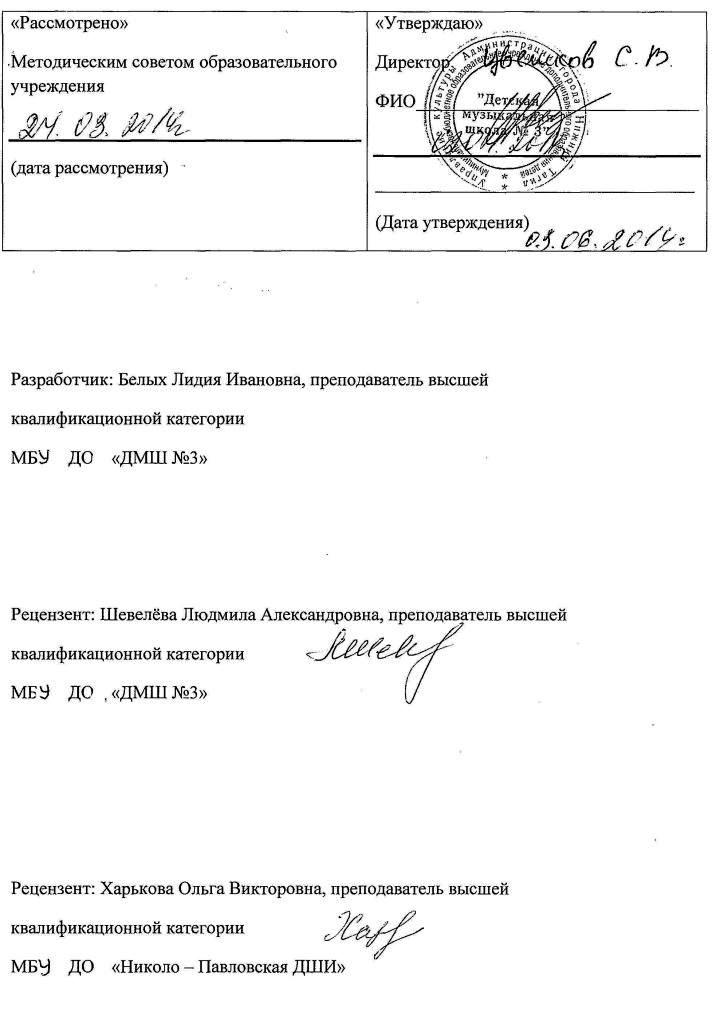 Пояснительная записка    1.Характеристика учебного предмета «Основы музыкального исполнительства (аккордеон) разработана на основе «Рекомендаций по организации образовательной и методической деятельности при реализации общеразвивающих программ в области искусств, направленных письмом Министерства культуры Российской Федерации от 21.11.2013 №191-01-39/06-ГИ, а также с учётом многолетнего педагогического опыта в области исполнительства на аккордеоне в детской музыкальной школе.     Учебный предмет «Основы музыкального исполнительства (аккордеон) направлен на приобретение обучающимися знаний, умений, навыков игры на аккордеоне, получение ими художественного образования, а также на эстетическое воспитание и духовно-нравственное развитие ученика.    Необходимо, чтобы овладение инструментом нашло своё практическое применение в жизни ученика, как во время обучения, так и после окончания музыкальной школы. Это пробуждает интерес к занятиям музыкой, даёт детям возможность музицировать в своём кругу общения, способствует эстетическому развитию личности. Именно развитие навыков любительского музицирования сегодня является ядром всей системы общего музыкального образования, которое объединяет профессиональную работу преподавателя с запросами детей и их родителей, имеет практическое применение в жизни ребёнка и после окончания музыкальной школы.   2. Срок реализации учебного предмета «Основы музыкального исполнительства (аккордеон)»   для детей,  поступивших в Детскую музыкальную школу№3 (далее – Школа) по Д.О.П. Учебный предмет «Основы музыкального исполнительства (аккордеон)», в возрасте от 6 до 17 лет включительно, составляет 3 года (2 года 10 месяцев). 3. Объём учебного времени, предусмотренный учебным планом образовательной организации на реализацию учебного предмета      Максимальная учебная нагрузка учебного предмета «Основы музыкального исполнительства (аккордеон) при 3-летнем сроке обучения составляет 306 часов. Из них: 102 часа - аудиторные занятия, 204 часа – внеаудиторная (самостоятельная) работа.        4. Форма проведения учебных аудиторных занятий       Занятия проводятся в индивидуальной форме, продолжительность академического часа составляет до 45 минут.Индивидуальная форма занятий позволяет преподавателю лучше узнать ученика, его музыкальные возможности, способности, эмоционально-психологические особенности.        5. Цели и задачи учебного предмета «Основы музыкального исполнительства (аккордеон)»         Основное направление - духовно-нравственное и эстетическое развитие творческой личности, а также -  приобретение обучающимися опыта исполнительской практики, навыков любительского музицирования в различных жанрах и самостоятельной работы по изучению музыкального искусства. Учитываются возрастные и индивидуальные особенности учащегося.           Цели программы:      - воспитание творчески мобильной личности, способной к успешной социальной адаптации в условиях быстро меняющегося мира;     -  удовлетворение индивидуальных и образовательных потребностей детей;    -  овладение приёмами игры на аккордеоне для реализации своих музыкальных способностей;    -  развитие творческих способностей подрастающего поколения;    -  формирование устойчивого интереса к творческой деятельности.               Задачи программы     Задачами предмета «Основы музыкального исполнительства (аккордеон)» являются:   - ознакомление учащихся с инструментом, с его исполнительскими возможностями и разнообразием приёмов игры;   -  формирование навыков игры на музыкальном инструменте;   -  приобретение знаний в области музыкальной грамоты;  -   приобретение знаний в области истории музыкальной культуры;  -   формирование понятий о музыкальных стилях и жанрах;  -    оснащение системой знаний, умений и способов музыкальной деятельности, обеспечивающих в своей совокупности базу для дальнейшего самостоятельного общения с музыкой, музыкального самообразования и самовоспитания;  -    воспитания у детей трудолюбия, усидчивости, терпения, дисциплины;  -  воспитание стремления к практическому использованию знаний и умений, приобретённых на занятиях, в быту, в  досуговой  деятельности.     Обучение должно соединять в себе два главных и взаимосвязанных направления. Одно из них – формирование игровых навыков и приёмов, становление исполнительского аппарата. Второе – развитие практических форм музицирования на аккордеоне.               6. Структура программы  Программа содержит следующие разделы: -   сведения о затратах учебного времени, предусмотренного на освоение учебного предмета; -  распределение учебного материала по годам обучения; -  описание дидактических единиц учебного предмета; -  требования к уровню подготовки обучающихся; -  формы и методы контроля, система оценки, итоговая аттестация;  -  методическое обеспечение учебного процесса.В соответствии с данными направлениями строится основной раздел программы «Содержание учебного предмета».             7. Методы обучения      Для   достижения поставленной цели и реализации задач предмета используются следующие методы обучения:-  словесный (объяснение, беседа, рассказ);-  наглядный (показ, наблюдение, демонстрация приёмов работы);- практический ( освоение приёмов игры на инструменте);- эмоциональный (подбор ассоциаций, образов, художественные впечатления).              8. Описание материально-технических условий реализации учебного предмета      Материально-технические условия Школы обеспечивают возможность достижения обучающимися результатов предусмотренных в программе учебного предмета.  Материально-техническая база Школы соответствует санитарным противопожарным нормам охраны труда.     Учебные аудитории для занятий по учебному предмету «Основы музыкального исполнительства (аккордеон)» имеют площадь не менее . и звукоизоляцию. В Школе созданы условия для содержания, своевременного обслуживания и ремонта музыкальных инструментов.   Каждый учащийся обеспечивается доступом к библиотечным фондам и фондам аудио и видеозаписей школьной библиотеки. Во время самостоятельной работы учащиеся могут пользоваться Интернетом для сбора дополнительного материала по изучению предложенных тем.                                  Библиотечный фонд укомплектовывается печатными, электронными изданиями, учебно-методической и нотной литературой.II. Содержание учебного предмета        1. Сведения о затратах учебного времени, предусмотренного на освоение    учебного предмета « Основы музыкального исполнительства (домра)», на аудиторные, самостоятельные занятия, максимальную нагрузку обучающихся.                                                  Срок обучения – 3 года (2года 10 месяцев)Таблица 1   Учебный материал распределяется по годам обучения – классам. Каждый класс имеет свои дидактические задачи  и объём времени, необходимый для освоения учебного материала. 2. Виды внеаудиторной работы:Самостоятельные занятия- по подготовке учебной программы;- подготовка к контрольным урокам, зачётам, академическим концертам;- посещение учреждений культуры (филармонии, театры, концертные залы, музеи и др.)- участие обучающихся в творческих мероприятиях и культурно-просветительской деятельности Школы.                                            3. Годовые требования по классам.                                                        Срок обучения 3 года                                                          Первый класс       Знакомство с инструментом. Основы посадки и постановки. Освоение музыкальной грамоты. Игра по нотам. Развитие первоначальных навыков  игры на аккордеон. Упражнения для развития координации рук.      В течение года следует пройти 1-2 мажорные гаммы с одним знаком, лёгкие упражнения и пьесы.      В первом полугодии в рамках текущей аттестации обучающихся запланирован контрольный урок, во втором полугодии – прослушивание (февраль, март) и переводной зачёт в виде академического концерта – в конце учебного года (2 разнохарактерных произведения). Для учеников с ослабленной музыкальной памятью возможно исполнение программы на академическом концерте -  по нотам.                          Примерный репертуарный список       Упражнения и этюды:Бойцова Г. Юный аккордеонист 1 часть. М., 1996 Бойцова Г. Юный аккордеонист 2 часть.  М., 1996Басуоманов А.  Школа игры на баяне.  М.,  1986               Пьесы:Чешская народная песня  АннушкаРусская народная песня   Как под горкойБелорусская народная песня  ПерепёлочкаУкраинская народная песня  ЛисичкаМоцарт В.  АллегреттоКрасев М.  Топ-топФилиппенко А.  Весёлый музыкантКрылатов Е.  Колыбельная медведицыШаинский В.   Про кузнечика                                                                                                            Примерная программа академического концерта1 вариант Красев М.  Топ-топШаинский В.  Про кузнечика2 вариантКрылатов Е. Колыбельная медведицыМоцарт В.   Аллегретто                                                            Второй класс     Дальнейшая работа над постановкой корпуса, рук, звукоизвлечением, ритмом. Работа над развитием у обучающихся навыков чтения с листа лёгких пьес (в медленном движении).   В течение учебного года учащийся должен пройти по возможности 2-3 мажорные и минорные гаммы до двух знаков включительно, 2 этюда, 6-8 пьес.   В первом полугодии в рамках текущей аттестации обучающихся запланирован: контрольный урок и академический концерт, во втором полугодии – по возможности, технический зачёт (одна гамма с показом простых штрихов и один этюд по нотам) и переводной зачёт, в виде академического концерта (два разнохарактерных произведения).                    Примерный репертуарный список:       Упражнения и этюды:Гусев В. « Хрестоматия аккордеониста» 1-2 классы ДМШ.-М., 1986Бушуев Ф., Павин С. «Хрестоматия аккордеониста» 1-2 классы ДМШ.- М.,1970Мотов В. «Школа игры на аккордеоне»- М.,1989              Пьесы:Украинская народная песня «Веснянка»Русская народная песня «Во саду ли, в огороде»Калинников В. «Журавель»Тюрк Д. «Маленький балет»Русская народная песня «Ах ты, канава»Денисов Э. «Плясовая»Кабалевский Д.  Маленькая полька   Примерная программа промежуточной аттестации  1 вариантУкраинская народная песня «Веснянка»Кабалевский Д. Маленькая полька  2 вариантМотов В. (обр.)   Научить ли тя, ВанюшаУкраинская народная песня  Ревет и стонет Днепр широкий                                                     Третий класс   Дальнейшая  работа над развитием музыкально – образного мышления. Развитие навыков самостоятельного разбора и чтения с листа коротких и лёгких пьес, навыки игры в ансамбле.   Подготовка программы к итоговой аттестации.   В течение учебного года необходимо включить в работу повторения некоторых пройденных гамм, 2 этюда, 4 пьесы, 1 произведение крупной формы по мере возможности учащихся.   В течение учебного года учащийся должен сыграть: в первом полугодии – технический зачёт, прослушивание произведений к итоговой аттестации. Во втором полугодии – итоговая аттестация в виде академического концерта.                           Примерный репертуарный список       Упражнения и этюдыСеротюк П. «Репертуар ученика-баяниста»- Тюмень, 2005Мотов В., Шахов Г. «Хрестоматия .Аккордеон 3-5 классы. Пьесы, этюды, ансамбли, народные песни.» Изд. «Кифара»-М., 2005Лондонов В. «Школа игры на аккордеоне» - М., 1988Гаврилов Ю.  « Этюды» -Шадринск, 2003Гаврилов Ю. «Хрестоматия аккордеониста» 3-4 классы ДМШ.- М.,1989       Пьесы:Печников Л. «Маленький мадригал»Персел Г. «Ария»Майкопар С. «Вальс»Венгерский народный танец «Чардаш»Чайковский П.  Старинная французская песенкаРусская народная песня «Чтой-то звон» обр. Мотова В.    Примерная программа на итоговую аттестацию1 вариантМайкопар С. «Вальс»Сапожников В.  (обр.)   Уж ты поле мое2 вариантХачатурян А.  АндантиноКрасев  М. (обр.)   По улице мостовойУченики, имеющие слабую музыкальную память, могут исполнять музыкальные произведения на академических концертах по нотам.III Требования к уровню подготовки обучающихся       Данная программа отображает разнообразие репертуара учебного предмета «Основы музыкального исполнительства (аккордеон), а также возможность индивидуального подхода к каждому ученику. Содержание программы направлено на обеспечение художественно-эстетического развития личности и приобретения  исполнительских знаний, умений и навыков.навыков  исполнения музыкальных произведений   (сольное и/или коллективное);умение использовать выразительные средства для создания художественного образа;умение самостоятельно разучивать музыкальные произведения различных жанров и стилей;навыки публичных выступлений;наличие у обучающихся интереса к музыкальному искусству;умение любить и понимать музыку, иметь хороший музыкальный вкус;уметь музицировать;знание профессиональной терминологии;умение подбора по слуху и чтение с листа понравившихся мелодий;наличие развитого образного мышления, эмоционально-чувственного восприятия;знание репертуара для домры.       Ученик должен быть физически здоров. Занятия при повышенной температуре   опасны для здоровья и нецелесообразны, так как результат занятий всегда будет отрицательным.      Индивидуальная домашняя работа может проходить в несколько этапов и должна строиться в соответствии с рекомендациями преподавателя. Задачи должны быть   кратко и ясно сформулированы в дневнике.    Содержанием домашних заданий могут быть:работа над развитием техники (гаммы, упражнения, этюды);работа над художественным материалом (пьесы);чтение с листа.        Периодически следует проводить уроки, контролирующие ход домашней работы ученика.     Для успешной реализации программы «Основы музыкального исполнительства (аккордеон)» ученик должен быть обеспечен доступом к библиотечным фондам, а также аудио- и видеотекам, сформированным по программам учебных предметов.                                                        IV. Формы и методы контроля, система оценок    Основными видами контроля успеваемости являются:текущий контроль успеваемости учащихсяпромежуточная аттестацияитоговая аттестацияВ течение учебного года проводятся не более 4-х зачётов:зачёт  I полугодия (академический концерт);зачёт II полугодия (академический концерт);технический зачёт;контрольный урок.    На первом году обучения зачёт I полугодия (концерт для родителей), проводится без оценки.    В качестве средств текущего контроля успеваемости ДМШ использует :контрольный урок;прослушивания;технический зачёт.  Текущий контроль успеваемости обучающихся проводится в счёт аудиторного времени предусмотренного на учебный предмет.Текущий контроль направлен на поддержание учебной дисциплины, выявление отношения к предмету, на ответственную организацию домашних занятий, имеет воспитательные цели, может носить стимулирующий характер. Текущий контроль осуществляется регулярно преподавателем, оценки выставляются в журнал и дневник учащегося. При оценивании учитывается:- отношение ученика к занятиям, его старание и прилежность;- качество выполнения предложенных заданий;- инициативность и проявление самостоятельности, как  на уроке, так и во время домашней работы.     На основании результатов текущего контроля выводятся четвертные оценки.Особой формой текущего контроля является контрольный урок, который проводится преподавателем, ведущим предмет.    Промежуточная аттестация    Контрольные уроки и зачёты в рамках промежуточной аттестации проводятся на завершающих полугодие учебных занятиях в счет аудиторного времени, предусмотренного на учебный предмет.    Каждая форма проверки (кроме переводного зачёта) может быть как дифференцированной (с оценкой), так и не дифференцированной.    Итоговая аттестация проводится за пределами аудиторных учебных занятий в виде академического концерта. Содержанием итоговой аттестации является исполнение сольной программы и/или участие в ансамбле.    Для аттестации обучающихся созданы фонды оценочных средств, позволяющие оценить приобретённые знания, умения и навыки.  Фонды оценочных средств полностью соответствуют целям и задачам в области учебного предмета «Основы музыкального исполнительства (аккордеон)».  Фонды оценочных средств призваны обеспечивать оценку качества приобретённых выпускниками знаний, умений, навыков.  Качество подготовки обучающегося оценивается в баллах: 5 (отлично), 4 (хорошо), 3 (удовлетворительно).                      Критерии оценки качества исполнения   По итогам исполнения программы на зачёте выставляется оценка по пятибалльной шкале. С учётом целесообразности оценка качества исполнения может быть дополнена системой «+» и «-«, что даст возможность более конкретно отметить выступление учащегося.     В критерии оценки по учебному предмету «Основы музыкального исполнительства (аккордеон)» входят следующие составляющие:- выразительность исполнения;- стабильность исполнения;- техническая оснащённость;- качество звучания инструмента;- богатство и разнообразие звуковой  палитры;- сценическая выдержка.V. МЕТОДИЧЕСКОЕ ОБЕСПЕЧЕНИЕ УЧЕБНОГО ПРОЦЕССА         1.   Методические рекомендации преподавателям    Трехлетний срок реализации программы учебного предмета позволяет: перейти на обучение по предпрофессиональной программе, продолжить самостоятельные занятия, музицировать для себя и друзей, участвовать в различных самодеятельных ансамблях. Каждая из этих целей требует особого отношения к занятиям и индивидуального подхода к ученикам.    Большое значение имеет репертуар ученика. Необходимо выбирать высокохудожественные произведения, разнообразные по форме и содержанию. Необходимо познакомить учащегося с историей  аккордеона и русских народных инструментов.     Общее количество музыкальных произведений, рекомендованных для изучения в каждом классе, даётся в годовых требованиях. Предполагается, что преподаватель в работе над репертуаром  будет добиваться различной степени завершённости исполнения: некоторые произведения должны быть подготовлены для публичного выступления, другие – для показа в условиях класса, третьи – с целью ознакомления. Требования могут быть сокращены или упрощены  соответственно уровню музыкального и технического развития. Данные особые условия определяют содержание индивидуального учебного плана обучающегося.       На заключительном этапе у учеников сформирован опыт  исполнения произведений разных жанров и стилей, опыт игры в ансамбле. Исходя из этого опыта, они используют  полученные знания, умения и навыки в  исполнительской практике. Параллельно с формированием практических умений и навыков обучающийся получает знания музыкальной грамоты.      Методы работы над качеством звука зависят от индивидуальных способностей и возможностей обучающихся, степени развития музыкального слуха и музыкально-игровых навыков.      Важным элементом обучения является накопление художественного исполнительского материала, дальнейшее расширение и совершенствование практики публичных выступлений (сольных и ансамблевых). 2. Рекомендации по организации самостоятельной работы обучающихся   Самостоятельные занятия должны быть регулярными и систематическими.    Объём самостоятельной работы определяется с учётом минимальных затрат на подготовку домашнего задания с учётом параллельного освоения детьми программы основного общего образования.                                    Структура программыI Пояснительная запискаХарактеристика учебного предмета, его роль в образовательном процессеСрок реализации учебного предметаОбъём учебного времени, предусмотренный учебным планом на реализацию учебного предметаФорма проведения учебных аудиторных занятийЦели и задачи учебного предметаОбоснование структуры программы учебного предметаМетоды обученияОписание материально-технических условий реализации учебного предметаII Содержание учебного предметаСведения о затратах учебного времениВиды внеаудиторных занятийГодовые требования по классамIII Требования к уровню подготовки обучающихсяIV Формы и методы контроля, система оценокАттестация: цели, виды, форма, содержаниеКритерии оценкиV Методическое обеспечение учебного процессаМетодические рекомендации педагогическим работникамРекомендации по организации самостоятельной работы обучающихсяVI Списки рекомендуемой нотной и методической литературы1.Список рекомендуемой нотной литературы2. Список рекомендуемой методической литературыlV Список рекомендуемой нотной литературыДербенко Е. «Гармонь, баян, аккордеон», сост. Брызгалин В. Изд. «Мир нот», 2005Дербенко Е. «Твори для двух баянов», сост. Серотюк П.- Тюмень, 2005Серотюк П. «Репертуар ученика-баяниста», «Аукцион гармоник»-Тюмень,2005Дербенко Е. «Эстрадные композиции для баяна или аккордеона», вып.1, изд-во «Композитор»- С.б., 2001Дербенко Е. «Гармоника голосистая». Пьесы и обработки.-М., изд. Дом «Композитор», 2002Гаврилов Ю. «Бабушкины сказки» дет. Альбом для баяна и аккордеона –Шадринск, 2003Бах И.С. «Из нотной тетради Анны Магдолены Бах». Избранное, изд-во «Кифара»- М., 2007. Изд. «Кифара» - М., 2005Кароник В. «Бабушкины рассказы для детей и юношества, изд-во «Композитор»- М., 2007Цыбулин М. «Старинные романсы и песни в переложении для баяна или аккордеона»- М., 1985Ушаков Ю. «Эстрадный репертуар аккордеониста» вып.5, изд-во «Композитор» - С.б., 1998Карамышев Б. «Эстрадные произведения» - М., 1973Мотов В. Шахов Г. Хрестоматия. Аккордеон 1-2 классы. Пьесы, этюды, ансамбли, народные песни. Изд. «Кифара» - М., 2005Мотов В., Шахов Г. классы. Хрестоматия. Аккордеон 3-5 классы. Пьесы, этюды, Ансамбли, народные песни. Изд. «Кифара»- М.,2005Мотов В. «Школа игры на аккордеоне» - М., 1988Юхно С. «У Аленки в гостях»Лушников В. «Школа игры на аккордеоне»- М., 1988Доренский А. Эстрадно-джазовые сюиты» 1-3 классы, М., 2004Судариков А. «Хрестоматия аккордеониста» 5 класс ДМШ.-М., 1979Савинцев И. «Вальс, танго, фокстрот для аккордеона или баяна»- М. 1987Гаврилов Л. «Хрестоматия аккордеониста» 3-4 классы ДМШ. –М., 1989 Гусев В. «Хрестоматия аккордеониста» 1-2 классы ДМШ.- М., 1986Бушуев Ф., Павин С. «Хрестоматия аккордеониста» 1-2 классы ДМШ.= М., 1981Алехин В. «Альбом начинающего аккордеониста» Вып. 5.- М., 1979Машков В. «Альбом начинающего аккордеониста» Вып. 1-5., М., 1984Черных А. «Аккордеонисту-любителю»., Вып. 11- М., 1984Бухвостов В. «Аккордеонисту-любителю» Вып. 11, М., 1981Павис С. «Аккордеонисту-любителю» Вып. 10 – М., 1981Судариков А. «Музыкальная акварель» Пьесы для баяна. Вып. 12-М., 1988Бушуев Ф. « Народные песни и танцы в обработке для баяна». –М.,1986Бушуев Ф., Талакин А. «Альбом начинающего аккордеониста» Вып. 3 – М., 1970Павин С. «Альбом начинающего аккордеониста» Вып. 19 – М., 1979Денисов А., Угринович В. «Баян. Подготовительная группа» - Киев., 1980Павин С. «Баян в музыкальной школе» Вып. 3- М., 1970Бушуев Ф. «Баян в музыкальной школе» Вып. 5 – М., 1970Бушуев Ф. «Баян в музыкальной школе. Пьесы для 1-2 класса» Вып. 19 – М., 1975Алехин В. «Баян в музыкальной школе. Пьесы для 3-4 классов». Вып. 29- М., 1978Алексеев И., Корецкий Н. «Баян 2 класс ДМШ» - М., 1981Грачев В. «Хрестоматия баяниста 3-4 классы ДМШ «- М., 1996Елецкий В. «Детский альбом. Пьесы для баяна» Часть 1,2.- М., 1994Самойлов Д. «Полифонические пьесы.1-3 класс.ДМШ» - М., 1992Самойлов Д. «Сонатины и вариации.1-3 класс ДМШ. Баян» - М., 1992Самойлов Д. «Русские народные песни . 1-3 класс ДМШ. Баян» М.,1992Самойлов Д. «Этюды.1-3 класс. ДМШ.Баян» - М., 1992Список рекомендуемой литературыБендерский В. «Киевская школа воспитания исполнителя на народных инструментах» Свердловск.1992Власов В. «Методика работы над полифоническими  произведениями», М.1994Дмитриев А. «Позиционная аппликатура на баяне», С.б., Союз художников. 1998Давыдов Н. «Теоретические основы формирования высокого мастерства баяниста» Муз. Украина.1993Пуриц Н. «Методика игры на баяне» - М. 1999Сокол А. «Теория музыкальной артикуляции» Одесса. ОКФА. 1996Стативкин Г. «Начальное обучение на готово-выборном баяне»РецензияНа дополнительную общеразвивающую образовательную программу по учебному предмету «Основы музыкального искусства (аккордеон)»     Программа учебного предмета «Основы музыкального исполнительства (аккордеон)» разработана на основе «Рекомендаций по организации общеобразовательной и методической деятельности при реализации общеразвивающих программ в области искусства», направленных письмом Министерства культуры Российской Федерации от 21.11.2013 №191-01-39/06-ГИ.     Данная программа включает в себя следующие разделы: пояснительную записку, содержание учебного предмета, требования к уровню подготовки учащихся, формы и методы контроля, списки нотной и методической литературы.     В программе приведены примеры репертуара по классам, разделенные на два уровня сложности, в соответствии с уровнем развития и возможностями учащихся.     Программа учебного предмета «Основы музыкального исполнительства (аккордеон)» дополнительной общеразвивающей  образовательной программы может быть рекомендована для реализации в учебном процессе детской музыкальной школы.Рецензент: Шевелева Л.А.Преподаватель высшей квалификационной категории МБОУ ДОД «Детская музыкальная школа №3»                                                            Шевелева Л.А.____________________                                                             31.03.2014г.       Распределение по годам обучения       Распределение по годам обучения       Распределение по годам обученияКласс                 1                 2                   3                Продолжительность учебных занятий (в неделю)                 35                35                   35Количество часов на аудиторные занятия в неделю                  1                  1                    1Общее количество часов на аудиторные занятия по годам                 35                 35                   35Общее количество часов на аудиторные занятия на весь период обучения                                                   105                                                   105                                                   105Количество часов на внеаудиторные (самостоятельные) занятия в неделю                  2                  2                  2Общее количество часов на внеаудиторные (самостоятельные) занятия по годам                70                70               70Общее количество часов на внеаудиторные (самостоятельные) занятия на весь период обучения                                                  210                                                 210                                                 210Максимальное количество часов занятий в  неделю                3                3              3Общее максимальное количество часов по годам                105              105             105Общее максимальное количество часов занятий на весь период обучения                                                      315                                                      315                                                      315